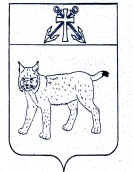 АДМИНИСТРАЦИЯ УСТЬ-КУБИНСКОГОМУНИЦИПАЛЬНОГО ОКРУГАПОСТАНОВЛЕНИЕс. Устьеот 20.02.2023                                                                                                        № 297                                                                                                                            О внесении изменений в постановление администрации округа от 9 января 2023 года № 85 «Об использовании электронной системы «Электронный магазин»	На основании п. 2.1 постановления Правительства Вологодской области от 27 мая 2013 года № 537 «Об электронной системе «Электронный магазин» (с послед. дополнениями и изменениями), ст. 42 Устава округа администрация округаПОСТАНОВЛЯЕТ:Строку 12 таблицы приложения 2 к постановлению администрации округа от 9 января 2023 года № 85 «Об использовании электронной системы «Электронный магазин» изложить в следующей редакции:«Настоящее постановление вступает в силу со дня его подписания, распространяется на правоотношения, возникшие с 1 января 2023 года, и подлежит обнародованию.Глава округа                                                                                                     И.В. Быков12Контрольно-счетная комиссия Усть-Кубиского муниципального округа»